$17,000.00GOURNEAU-MARTIN712 2nd AVE EAST, MOBRIDGEMOBRIDGE GRAND CROSSING ADDN LOT 16F BLOCK 61#5510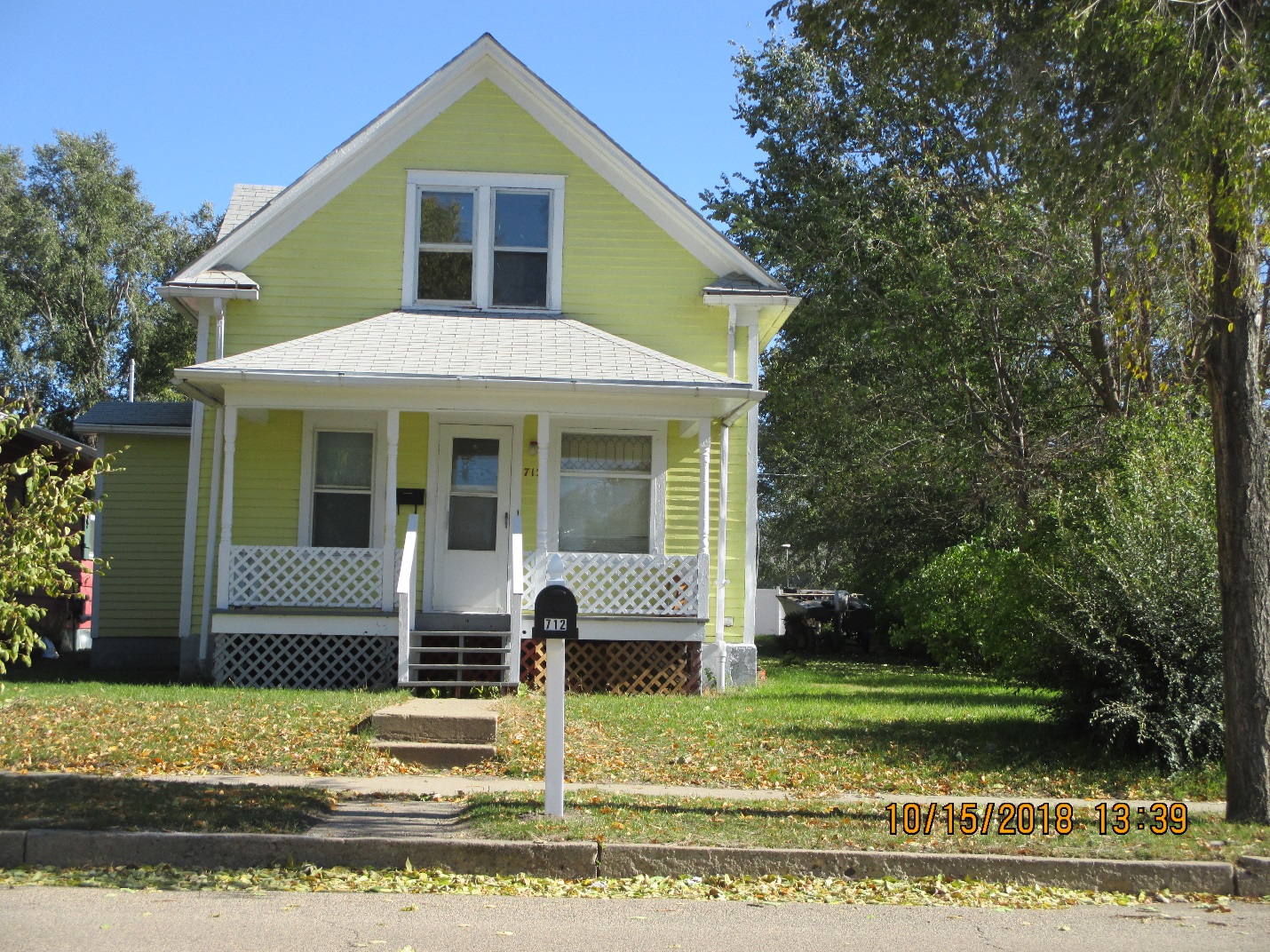 LOT SIZE 40’ X 140’                                        GROUND FLOOR 520 SQ FTSINGLE FAMILY                                               TOTAL LIVING 780 SQ FT1 ½ STORY                                                       3 BEDROOMS, 1 ½ BATHAVERAG QUALITY & CONDITION         DETACHED GARAGE 192 SQ FTBUILT IN 19102014; CASEMENT WINDOWS POORLAP SIDING POOR, FOUNDATION FAIR                   RECORD #5510SOLD ON 7/13/18 FOR $17,000ASSESSED IN 2018 AT $15,430, 2012 $21,775